First Free Methodist Church of SaginawSeventh Sunday after PentecostJuly 16, 2023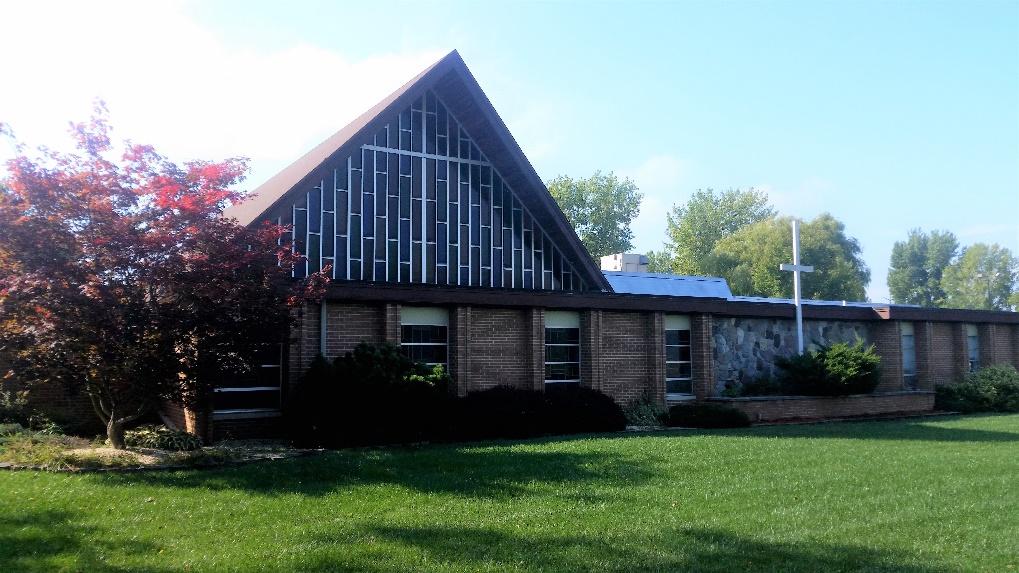 “Other seeds fell on good soil and brought forth grain, some a hundredfold, some sixty, some thirty.”(Matthew 13:8)Minister: Rev. Jason EvansFirst Free Methodist Church2625 N. Center Rd.Saginaw, Michigan 48603Phone: (989) 799-2930Email: saginawfmc@gmail.comwww.saginawfirstfmc.orgSeventh Sunday after PentecostJuly 16, 2023Prelude Announcements*Call to Worship (spoken responsively)L: 	Give thanks to the LordP: 	For great is the glory of the LORDL: 	We will sing of the ways of GodP: 	We give thanks for your steadfast love and your faithfulnessL: 	The LORD will give what is goodP: 	Restore us again, O God of our salvationL: 	Salvation is at hand for those who fear himP: 	Let me hear what the LORD God will speak*Opening Song: “Here I Am to Worship” Light of the worldYou stepped down into darknessOpened my eyes and let me seeBeauty that made this heart adore YouHope of a life spent with YouHere I am to worship, here I am to bow downHere I am to say that You're my GodAltogether lovely, altogether worthyAltogether wonderful to meKing of all days, oh so highly exaltedYou're glorious in heaven above, yes You areHumbly You came to this Earth You createdAll for love's sake became poorHere I am to worship, here I am to bow downHere I am to say that You're my GodAltogether lovely, altogether worthyAltogether wonderful to meI'll never know how much it costTo see my sin up on that crossI'll never know how much it costTo see my sin up on that crossHere I am to worship, here I am to bow downHere I am to say that You're my GodAltogether lovely, altogether worthyAltogether wonderful to me*Invocation and Lord’s PrayerL: 	O God, protector of all that trust in you, without whom nothing is strong, nothing is holy; Increase and multiply on us your mercy, that, through being our ruler and guide, we may so pass through things that are temporal, so we shall never lose the things that are eternal. Fill each heart with love for you and neighbor, that we may minister, full of your grace and mercy, as we pray the prayer that Jesus taught His disciples…P:	Our Father, who art in heaven, hallowed be Your name. Your kingdom come; your will be done in earth as it is in heaven. Give us this day our daily bread and forgive us our debts as we forgive our debtors. And lead us not into temptation but deliver us from evil. For Yours is the kingdom, and the power, and the glory forever. Amen. *Gloria PatriGlory be to the Father​And to the Son and to the Holy Ghost​As it was in the beginning​Is now and ever shall beWorld without endAmen. Amen.​Passing of the PeaceCongregational Song: “Hallelujah! What a Savior!” #253 (vv.1,3,5)Man of sorrows what a nameFor the Son of God, who cameRuined sinners to reclaimHallelujah, what a SaviorGuilty, vile, and helpless weSpot-less Lamb of God was HeFull atonement, can it be?Hallelujah, what a SaviorWhen he comes, our glorious KingAll his ransomed home to bringThen anew this song we'll singHallelujah, what a SaviorCongregational Reading:P:	O God, early in the morning I cry to you. Help me to pray and to concentrate my thoughts on you. I cannot do this alone. In me there is darkness, but with you there is light. I am lonely, but you do not leave me. I am feeble in heart, but with you there is help. I am restless, but with you there is peace. In me there is bitterness, but with you there is patience. I do not understand your ways, but you know the way for me. Restore me to liberty, and enable me so to live now that I may answer before you and before me. Lord, whatever this day may bring, your name be praised. Amen.CommunionMINISTER: THE INVITATIONYou who truly and earnestly repent of your sins, who live in love and peace withyour neighbors and who intend to lead a new life, following the commandmentsof God and walking in His holy ways, draw near with faith, and take this holysacrament to your comfort; and humbly kneeling, make your honest confessionto Almighty God.IN UNISON: THE GENERAL CONFESSIONAlmighty God, Father of our Lord Jesus Christ, maker of all things, judge of allpeople, we confess that we have sinned, and we are deeply grieved as weremember the wickedness of our past lives. We have sinned against You, Yourholiness and Your love, and we deserve only Your indignation and anger.We sincerely repent, and we are genuinely sorry for all wrongdoing and everyfailure to do the things we should. Our hearts are grieved, and we acknowledgethat we are hopeless without Your grace.Have mercy upon us.Have mercy upon us, most merciful Father, for the sake of your son, our Savior, JesusChrist, who died for us.Forgive us.Cleanse us.Give us strength to serve and please You in newness of life and to honor and praiseYour name, through Jesus Christ our Lord. Amen.MINISTER: THE AFFIRMATION OF FAITHO Almighty God, our Heavenly Father, who with great mercy has promisedforgiveness to all who turn to You with hearty repentance and true faith, havemercy upon us, pardon and deliver us from our sins, make us strong and faithful inall goodness and bring us to everlasting life, through Jesus Christ our Lord. Amen.CONGREGATION: THE COLLECT
Almighty God, unto whom all hearts are open, all desires known, and from whomno secrets are hid: cleanse the thoughts of our hearts, by the inspiration of theHoly Spirit, that we may perfectly love You and worthily magnify Your holy name,through Christ our Lord. Amen.MINISTER: THE SANCTUSIt is always right and proper, and our moral duty, that we should at all times andin all places give thanks to You, O Lord, holy Father, Almighty and Everlasting God.Therefore, with angels and archangels, and with all the inhabitants of heaven, wehonor and adore Your glorious name, evermore praising You and saying,CONGREGATION: THE SANCTUS (CONTINUED)Holy, Holy, Holy, Lord God of hosts!Heaven and earth are full of Thy glory.Glory be to Thee, O Lord, most high. AmenMINISTER: THE PRAYER FOR SPIRITUAL COMMUNIONWe do not come to this Your table, O merciful Lord, with self-confidence andpride, trusting in our own righteousness, but we trust in Your great and manymercies. We are not worthy to gather the crumbs from under Your table. But You,O Lord, are unchanging in Your mercy and Your nature is love; grant us, therefore,God of mercy, God of grace, so to eat at this Your table that we may receive inspirit and in truth the body of Your dear Son, Jesus Christ, and the merits of Hisshed blood, so that we may live and grow in His likeness and, being washed andcleansed through His most precious blood, we may evermore live in Him and Hein us. Amen.MINISTER: THE PRAYER OF CONSECRATION OF THE ELEMENTSAlmighty God, our Heavenly Father, who gave in love Your only Son, Jesus Christ, to suffer death upon the cross for our redemption, who by His sacrifice, offeredonce for all, did provide a full, perfect, and sufficient atonement for the sins of the whole world, we come now to Your table in obedience to Your Son, Jesus Christ, who in His holy gospel commanded us to continue a perpetual memory of His precious death until He comesagain. Hear us, O merciful Father, we humbly ask, and grant that we, receiving this bread and this cup, as He commanded and in the memory of His passion and death, may partake of His most blessed body and blood.In the night of His betrayal, Jesus took bread, and when He had given thanks, He broke it and gave it toHis disciples, saying, “Take, eat; this is My body which is given for you; do this in remembrance of Me.”In like manner, after supper He took the cup, and when He had given thanks, He gave it to them, saying, “Drink ofthis, all of you, for this is My blood of the New Testament, which is shed for you and for many, for the remission ofsins; do this as often as you drink it, in remembrance of Me.” Amen.The body of our Lord Jesus Christ, which was given for you, preserve your soul and body unto everlastinglife. Take and eat this in remembrance that Christ died for you, and feed upon Him in your heart, by faith withthanksgiving.The blood of our Lord Jesus Christ, which was shed for you, preserve your soul and body unto everlasting life.Drink this in remembrance that Christ’s blood was shed for you and be thankful.MINISTER: THE BENEDICTIONMay the peace of God, which passes all understanding, keep your hearts and minds in the knowledge and loveof God, and of His Son, Jesus Christ our Lord; and may the blessing of God Almighty, the Father, the Son, andthe Holy Spirit, be yours now and forever. Amen.Children’s SermonGospel Lesson: Matthew 13:1-9, 18-23That same day Jesus went out of the house and sat beside the sea. Such great crowds gathered around him that he got into a boat and sat there, while the whole crowd stood on the beach. And he told them many things in parables, saying: “Listen! A sower went out to sow. And as he sowed, some seeds fell on the path, and the birds came and ate them up. Other seeds fell on rocky ground, where they did not have much soil, and they sprang up quickly, since they had no depth of soil. But when the sun rose, they were scorched; and since they had no root, they withered away. Other seeds fell among thorns, and the thorns grew up and choked them. Other seeds fell on good soil and brought forth grain, some a hundredfold, some sixty, some thirty. Let anyone with ears listen!”“Hear then the parable of the sower. When anyone hears the word of the kingdom and does not understand it, the evil one comes and snatches away what is sown in the heart; this is what was sown on the path. As for what was sown on rocky ground, this is the one who hears the word and immediately receives it with joy; yet such a person has no root, but endures only for a while, and when trouble or persecution arises on account of the word, that person immediately falls away. As for what was sown among thorns, this is the one who hears the word, but the cares of the world and the lure of wealth choke the word, and it yields nothing. But as for what was sown on good soil, this is the one who hears the word and understands it, who indeed bears fruit and yields, in one case a hundredfold, in another sixty, and in another thirty.”Sermon: “Finding Good Soil”Prayers of the PeopleL:	Lord in Your Mercy…P:	Hear our prayer.Hymn of Response: “Wonderful Grace of Jesus” #360 (vv.1-3)Wonderful grace of Jesus,Greater than all my sin;How shall my tongue describe it,Where shall its praise begin?Taking away my burden,Setting my spirit free;For the wonderful grace of Jesus reaches me.Wonderful the matchless grace of Jesus,Deeper than the mighty rolling sea;Higher than the mountain, sparkling like a fountain,All-sufficient grace for even me!Broader than the scope of my transgressions,Greater far than all my sin and shame;Oh, magnify the precious Name of Jesus,Praise His Name!Wonderful grace of Jesus,Reaching to all the lost,By it I have been pardoned,Saved to the uttermost;Chains have been torn asunder,Giving me liberty;For the wonderful grace of Jesus reaches me.Wonderful the matchless grace of Jesus,Deeper than the mighty rolling sea;Higher than the mountain, sparkling like a fountain,All-sufficient grace for even me!Broader than the scope of my transgressions,Greater far than all my sin and shame;Oh, magnify the precious Name of Jesus,Praise His Name!Wonderful grace of JesusReaching the most reviledBy its transforming powerMaking me God’s dear childPurchasing peace and heavenFor all eternityFor the wonderful grace of Jesus reaches meWonderful the matchless grace of Jesus,Deeper than the mighty rolling sea;Higher than the mountain, sparkling like a fountain,All-sufficient grace for even me!Broader than the scope of my transgressions,Greater far than all my sin and shame;Oh, magnify the precious Name of Jesus,Praise His Name! Invitation of OfferingL: 	Where your treasure is, there your heart will be also. Do not store up for yourselves treasures on earth. Store up an eternal inheritance. Serve the God of light, as we collect this morning’s tithes and offerings.*Doxology*Prayer*Closing Hymn: “Thy Word” (vv.1-2) Thy word is a lamp unto my feetAnd a light unto my pathThy word is a lamp unto my feetAnd a light unto my pathWhen I feel afraid,And think I've lost my wayStill, you're there right beside meNothing will I fearAs long as you are nearPlease be near me to the endThy word is a lamp unto my feetAnd a light unto my pathThy word is a lamp unto my feetAnd a light unto my pathI will not forgetYour love for me and yetMy heart forever is wanderingJesus by my guideAnd hold me to your sideAnd I will love you to the endThy word is a lamp unto my feetAnd a light unto my pathThy word is a lamp unto my feetAnd a light unto my path*BenedictionL: 	The Lord bless you and keep you. The Lord make his face to shine on you and be gracious to you. The Lord turn his face towards you and give you peace. Take this blessing, as you go in peace to love and serve. Amen.